Инструкция для студентовЗайти на сайт МРСЭИ – Перейти по вкладке Личный кабинет (ЭИОС)Перейти по вкладке Электронная информационно-образовательная среда МРСЭИГлавная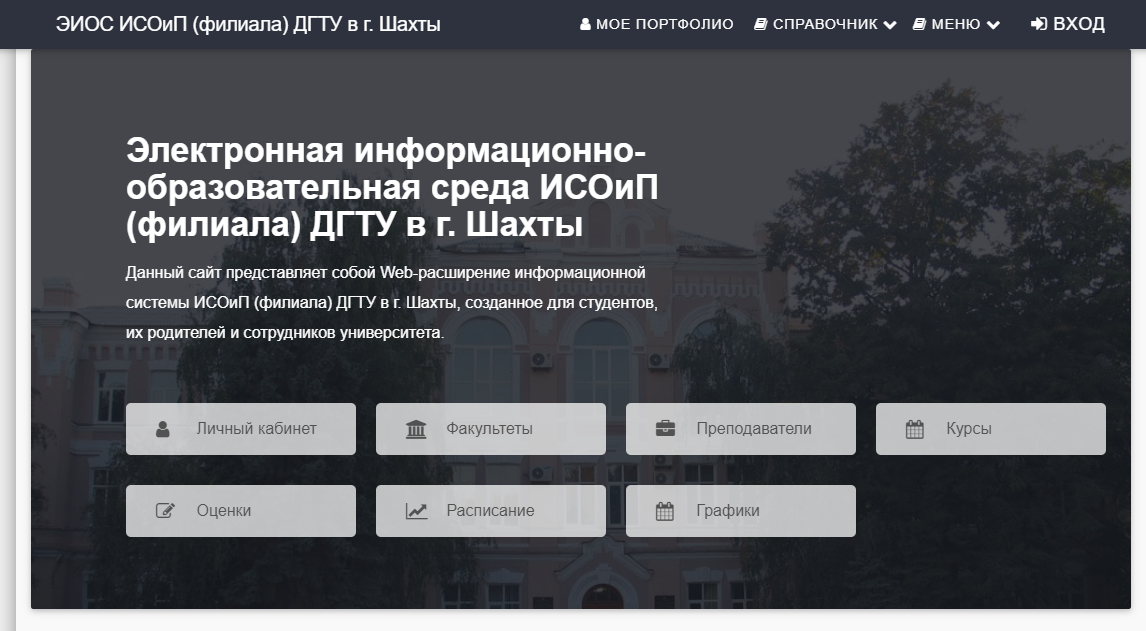 Вход в ЭИОСДля начала работы необходимо войти в свой профиль в электронной информационной системе. На главной странице сайта нажмите на кнопку «ВХОД» (выделена на рисунке 1). 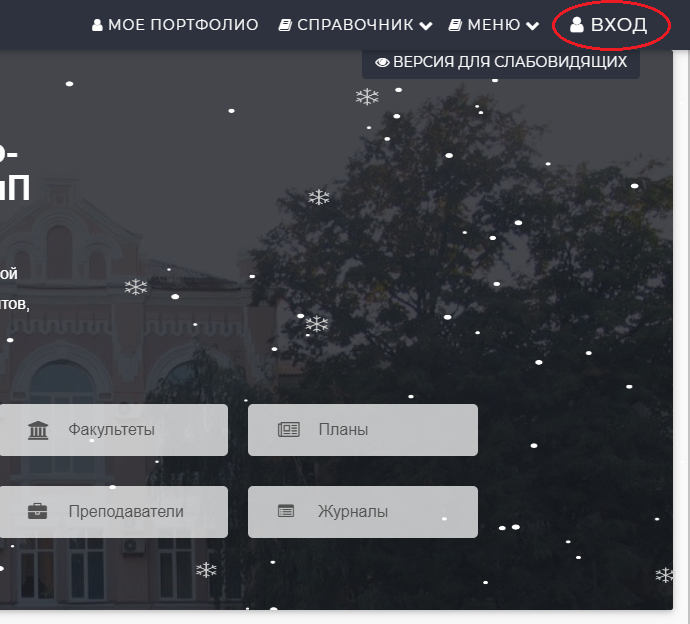 Рисунок 1Далее вводим свой логин и пароль на форме (рисунок 2) и нажимаем кнопку «ВХОД».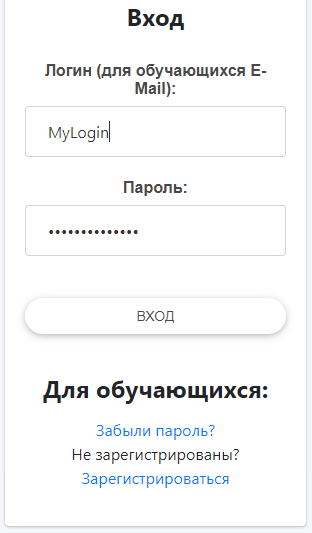 Рисунок 2Вход в курсыДля перехода на страницу для работы с курсами, надо перейти в личный кабинет (рисунок 3) и в Меню выбрать пункт «Курсы» (рисунок 4).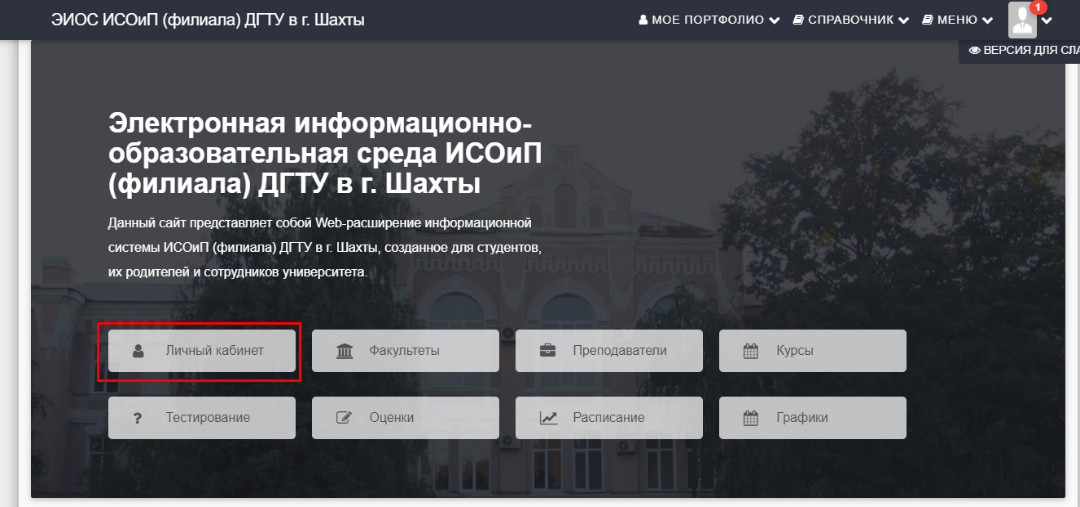 Рисунок 3 – Переход в личный кабинет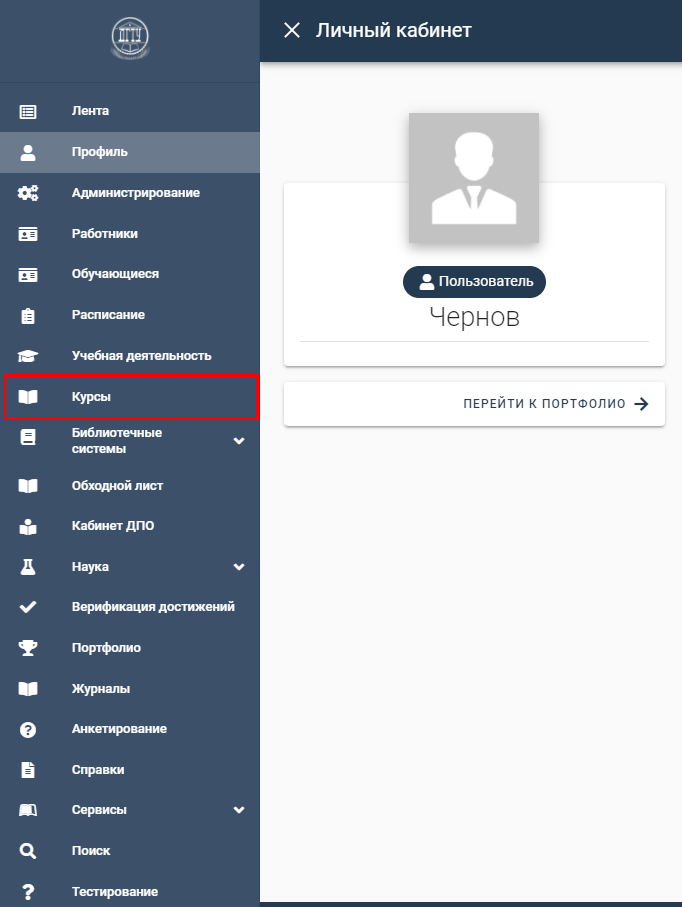 Рисунок 4 – Пункт «Курсы» в менюРабота с курсами для студентаПосле выбора пункта меню «Курсы», перед студентом отображаются все курсы, доступны для его учебной группы (показано на рисунке 1). Для перехода к курсу необходимо нажать кнопку «Перейти» (выделена на рисунке 1) в карточке соответствующего курса. 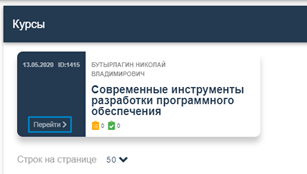 Рисунок 1 – Список курсов для студентаСтудент может в структуре курса скачать нужный материал или перейти по ссылке нужной (показано на рисунок 2)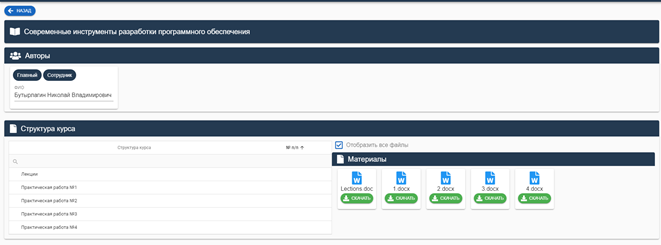 Рисунок 2 – Интерфейс курса для студентаС помощью таблицы (показана на рисунке 3), что открывается на следующей форме, студент МОЖЕТ МОНИТОРИТЬ СТАТУС СДАННЫХ ИМ РАБОТ, а также сдать выполненные задания с напротив соответствующего наименования работы.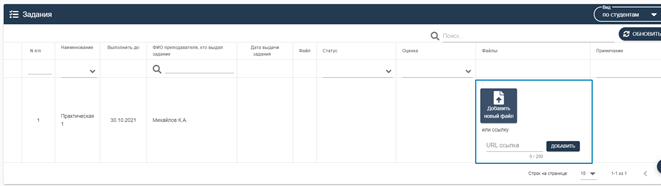 Рисунок 3 – Список заданийПока преподаватель не изменил статус сданной работы, студент имеет возможность поменять прикрепленный файл.